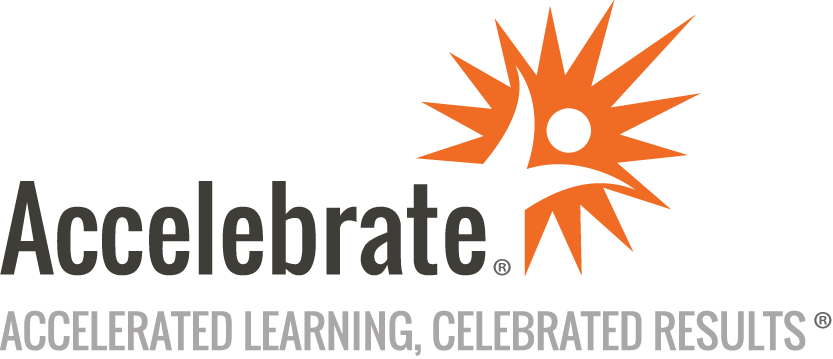 Writing Effective Email MessagesCourse Number: WRTG-102
Duration: 1 dayOverviewThis Writing Effective Email Messages training course teaches attendees how to write succinct, effective messages that convey professionalism and get results. Participants learn how to craft the perfect email for their audience using active voice for clarity, correct formatting, proper etiquette, and more.PrerequisitesThere are no prerequisites for this Email Writing course.MaterialsAll students receive comprehensive courseware.Software Needed on Each Student PCStudents must have an Internet connection and a modern browser.ObjectivesWrite effective business emails to get resultsUse proper email etiquetteUse appropriate subject lines and sign-offsFormat the body of a professional emailCraft an email and adjust tone based on the audienceEliminate wordiness and clutterOutlineIntroduction to Business Email What makes an email message effective?What are the consequences of poorly written email?Discussion: How will the reader experience and use your email message?Answer right awaySave for laterTLDRDeleteForwardComponents of Email Greetings, sign-offs, and signature linesThe all-important subject lineThe body of the emailReply All and the Dreaded Email String How do you useEffective group messagingCapturing What You Have To Say First-draftingIdentifying your purpose(s)Considering your long-term goalsCrafting the Message for the Reader ProfessionalismRespect and courtesyAdjusting the toneAnswering the reader’s questionsCrafting the Message To Get Results Writing action-oriented emailWriting informational emailWriting persuasive emailWriting instructions in emailWriting Clearly and Concisely Using active voiceUsing plain languageUsing short sentencesEliminating wordiness and clutterProofreading One last look before hitting SendConclusion